BASIC JOB PURPOSETo provide practical support to the teaching and learning of all aspects of Design Technology.To support in the preparation of materials and resources for a range of creative workshops and lessons across all Key Stages.Assisting and supporting students and teachers and promoting the observance of a safe and healthy working environment.  Where skills allow it, to support the site team with fixing any site issues.MAIN RESPONSIBILITIESTrinity Academy BradfordJob DescriptionTrinity Academy BradfordJob Description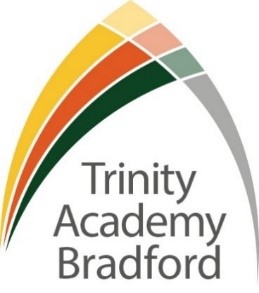 Job Title:  Design Technology TechnicianJob Scale: Scale 3Reporting to:	Curriculum LeaderResponsible for:	n/a1To provide support to the teaching team by preparing a range of materials, equipment and tools that will be used in lessons. This includes general art equipment (wood, ceramics etc.)2Clean and undertake basic maintenance routines on equipment and tools used in classrooms/workshops.3To provide support to students during lessons and extra-curricular workshops in the use of equipment and resources (i.e. demonstrating how to use equipment or resources).4To arrange for annual servicing and repairs to equipment, as required.5Take responsibility for the safe storage of students’ work and for stocks of materials within the department.6Undertake stocktaking, replenishment and ordering materials as required by teaching staff.7Prepare displays of students’ work in classrooms and shared areas.8To maintain a standard of Health and Safety in and around the classrooms, storage rooms and shared areas, reporting any concerns as required.  9Supporting across the department as required.10Support the site team with any practical hands-on solutions that the skills of the post holder lend themselves to.Other Specific Duties:Other Specific Duties:All staff are expected to demonstrate consistently high standards of personal and professional conduct and maintain high standards of ethics and behaviour, within and outside school. Treat all students with dignity, observe proper boundaries and understand that every adult in the academy has a responsibility to safeguard children and young people.   To continue personal professional development as required.Attend staff and other meetings and participate in staff training and development events as required.To actively engage in the performance review process. All support staff may be used to perform appropriate duties as and when required by the academy, commensurate with the salary grade of that post if it is higher than the employee’s current salary.To work in the best interests of the academy, students, parents and staff.To adhere to the academy’s policies and procedures with particular reference to Child Protection, Equal Opportunities, Teaching and Learning and Health and Safety.Undertake the role of a Form Tutor within the academy’s Vertical Tutoring pastoral College structure and provide relevant and appropriate pastoral support.To work flexibly, including some evening work, and to travel, as required, to meet the needs of the role.Whilst every effort has been made to explain the main duties and responsibilities of the post, each individual task undertaken may not be identified.  Employees will be expected to comply with any reasonable request from a manager to undertake work of a similar level that is not specified in this job description.This job description is current at the date shown, but in consultation with you, may be changed by the Principal to reflect or anticipate changes in the job commensurate with the grade and job title. All staff are expected to demonstrate consistently high standards of personal and professional conduct and maintain high standards of ethics and behaviour, within and outside school. Treat all students with dignity, observe proper boundaries and understand that every adult in the academy has a responsibility to safeguard children and young people.   To continue personal professional development as required.Attend staff and other meetings and participate in staff training and development events as required.To actively engage in the performance review process. All support staff may be used to perform appropriate duties as and when required by the academy, commensurate with the salary grade of that post if it is higher than the employee’s current salary.To work in the best interests of the academy, students, parents and staff.To adhere to the academy’s policies and procedures with particular reference to Child Protection, Equal Opportunities, Teaching and Learning and Health and Safety.Undertake the role of a Form Tutor within the academy’s Vertical Tutoring pastoral College structure and provide relevant and appropriate pastoral support.To work flexibly, including some evening work, and to travel, as required, to meet the needs of the role.Whilst every effort has been made to explain the main duties and responsibilities of the post, each individual task undertaken may not be identified.  Employees will be expected to comply with any reasonable request from a manager to undertake work of a similar level that is not specified in this job description.This job description is current at the date shown, but in consultation with you, may be changed by the Principal to reflect or anticipate changes in the job commensurate with the grade and job title.           __________________________________________ Post holder name          __________________________________________ Post holder signature           __________________________________________ Date          __________________________________________ Post holder name          __________________________________________ Post holder signature           __________________________________________ DatePERSON SPECIFICATIONPERSON SPECIFICATIONPERSON SPECIFICATIONJob Title:  Design Technology TechnicianJob Title:  Design Technology TechnicianJob Title:  Design Technology TechnicianKEY CRITERIAESSENTIALDESIRABLEQualifications & experience4 or more GCSEs at grade C or above including Maths and English (or equivalent)experience of working within Design Technology (paid or unpaid)health and safety related qualificationsexperience work in a DT environmentexperience of working with machinery (drill, sander, saw, laser cutter)experience of working withinDesign TechnologyKnowledge & understandingunderstanding of safety within the classroomknowledge of health and safety processes and proceduresknowledge of the tools and equipment used in Design Technologyan understanding of how to support studentsunderstanding of safeguarding and child protection issuesexperience of supporting students in DT up to A-level standardexperience of Textiles and mixed media ArtCeramic and glazing understandingSkills & abilitiescreative thinker/problem solverexcellent interpersonal skillspositive and enthusiastic in student supportwork as an effective team member and apply given instructionsable to apply written and verbal instructions to equipmentpractical skills, such as cleaning and maintenance able to complete logbooks, records, such as health and safety checksable to organise, plan and complete tasks   high personal standards and able to provide a role model for students and staffseek support and advice when necessarywillingness to develop own understanding through advice and trainingthink clearly in emergency situationsWoodwork skillsLaser cutting skillsTextiles skills such as free machine embroideryPrintmaking skills such as etching and screen printing Accomplished in a range of Design Technology processesCeramic and glazing skillsPersonal qualitiesenjoyment in working with young people and familiesan excellent record of attendance and punctualityprioritise and manage own time effectivelyreliability, integrity and staminarespect confidentialityenthusiastic